ESE-VERKKO OY YLEISTIETOLOMAKE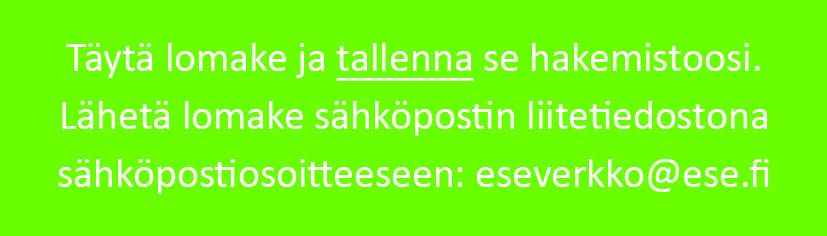 URAKOITSIJAN TIEDOTASIAKKAAN TIEDOTKOHTEEN YKSILÖINTIMITTAUSMittarointiMittauksen kolmivaiheistusMittauksen etusulakkeen muutosMittauksen siirto uuteen keskukseenLiittymiskaapelin kytkentäJoku muu, mikä?YritysTUKES nroYritysTUKES nroTUKES nroYhteyshenkilö nimiPuhelinSähköpostiOsoitePostinumeroPostitoimipaikkaAsiakkaan nimiAsiakkaan nimiHenkilötunnus / Y-tunnusLaskutusosoitePostinumeroPostitoimipaikkaSähköpostiPuhelinPuhelinOsoitePostinumeroPostitoimipaikkaPostitoimipaikkaKiinteistötunnusKäyttötarkoitusKäyttötarkoitusKäyttötarkoitusMittauskeskuksen sijaintiLämmitystapaLämmitystapaLämmitystapaLiittymän pääsulakeLiittymisjohdon tyyppiLiittymisjohdon tyyppiPituus (m)Liittymän pääsulakeHaluttu verkkopalvelutuoteHaluttu verkkopalvelutuoteHaluttu verkkopalvelutuoteHaluttu verkkopalvelutuoteYleissähköTehotuote (vain yli 3x200A kohteille)YösähköTilapäissähköKausisähköNykyinen tuote3-vaihemittari1-vaihemittariMittamuuntajat/kytkentä/lävistys                 kpl                 kplAsennuksen toivottu suorituspäivämääräAsennuksen toivottu suorituspäivämääräAsennuksen toivottu suorituspäivämääräLisätietojaLisätietojaLisätietojaAllekirjoitusAllekirjoitusPäiväys